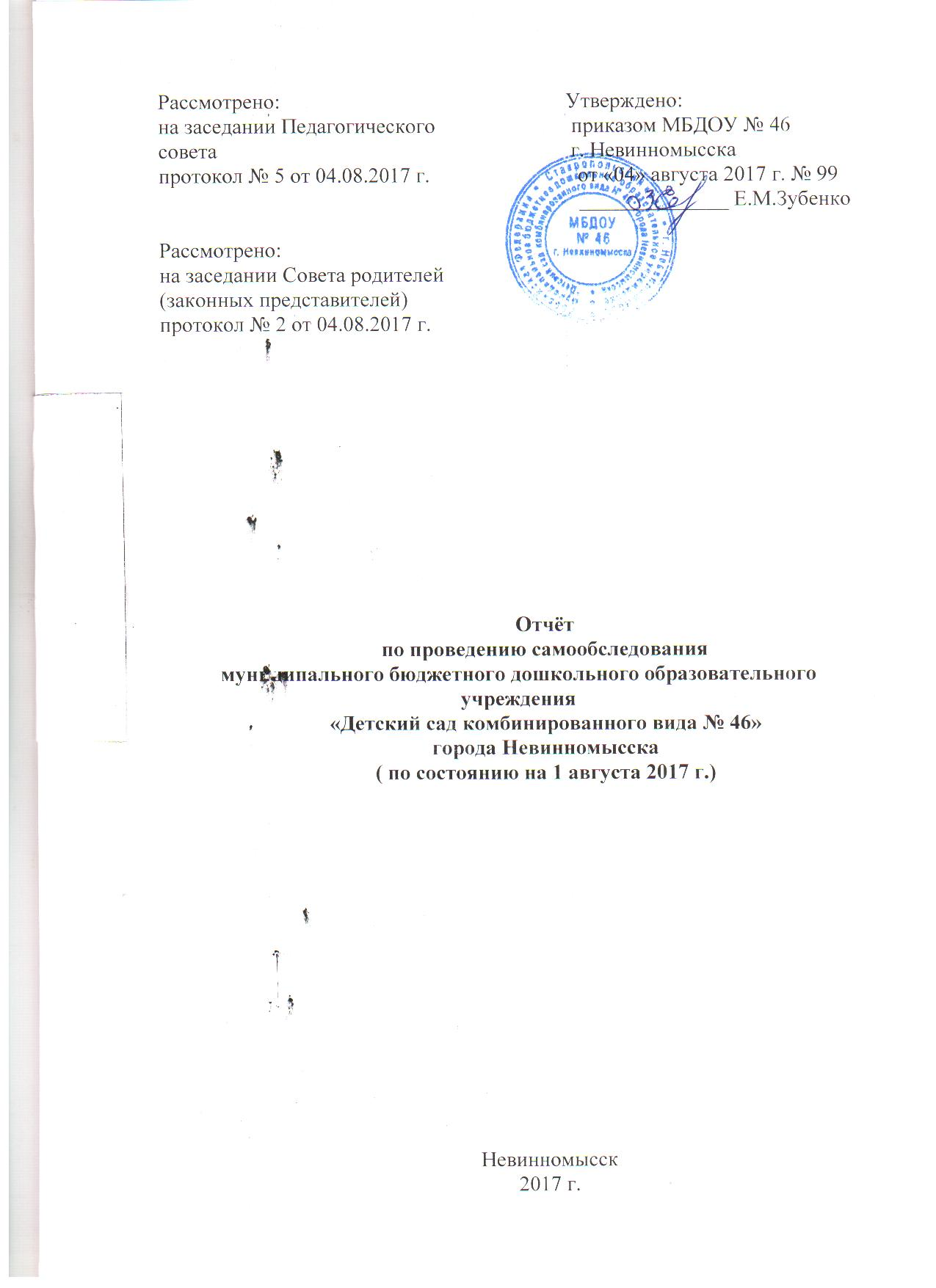 Отчётпо проведению самообследованиямуниципального бюджетного дошкольного образовательного учреждения«Детский сад комбинированного вида № 46»города Невинномысска( по состоянию на 1 августа 2017 г.)Невинномысск2017 г.  Аналитическая частьЦелями самообследования муниципального бюджетного дошкольного образовательного учреждения «Детский сад комбинированного вида № 46» города Невинномысска (далее – Учреждение), являются обеспечение открытости и доступности информации о деятельности ДОУ.Задачи:- информирование общественности об образовательной деятельности, основных показателях функционирования учреждения, трудностях и перспективах его развития;- определение результатов анализа показателей деятельности МБДОУ: образовательной деятельности, системы управления ДОУ, содержания и качества подготовки воспитанников, организация воспитательно-образовательного процесса, качества кадрового состава, учебно-методического процесса, материально-технической базы, функционирования внутренней оценки качества образования, анализ показателей деятельности ДОУ, подведения итогов работы Учреждения.Оценка образовательной деятельностиОбщая характеристика УчрежденияМуниципальное бюджетное дошкольное образовательное учреждение «Детский сад комбинированного вида № 46» города Невинномысска функционирует с 1976 года.Наименование Учреждения: Муниципальное бюджетное дошкольное образовательное учреждение «Детский сад комбинированного вида № 46» города Невинномысска.Юридический адрес: 357118, Ставропольский край, город Невинномысск, ул. Северная, 16а. Фактический адрес: 357118, Ставропольский край, город Невинномысск, ул. Северная 16а.Телефон: (86554) 5-81-96. Государственный статус: муниципальное бюджетное дошкольное образовательное учреждение «Детский сад комбинированного вида № 46» города Невинномысска. Государственный статус установлен при его государственной аккредитации. Тип: дошкольное образовательное учреждение, реализующего основную общеобразовательную программу. Вид: комбинированный. Категория-вторая. Режим работы: рабочая неделя – пятидневная. Длительность работы ДОУ-12 часов. Ежедневный график работы ДОУ – с 7.00 до 19.00. Мощность МБДОУ: плановая-216/ фактическая-212.Порядок комплектования детьми МБДОУ и количество групп определяет Учредитель в установленном им порядке. В МБДОУ функционируют 11 групп:7 групп общеразвивающей направленности – 158 обучающихся;4 группы компенсирующей направленности – 54 обучающихся.Предельная наполняемость групп определена СанПиНом и нормативными актами, согласно действующего законодательства, в зависимости от категории детей и их возраста и составляет: 212 детей в возрасте 1 год 6 мес. до 7 лет. Прием в МБДОУ детей, имеющих отклонения в развитии, и определение периода их пребывания в нем осуществляется на основании решения территориальной психолого-медико-педагогической комиссии, действующей при Учредителе.В Учреждении в наличии имеются нормативно-правовые документы, регулирующие деятельность Учреждения.Учреждение является юридическим лицом и приобретает право на ведение уставной финансово-хозяйственной деятельности, направленной на осуществление образовательного процесса, с момента его регистрации в органе государственной регистрации юридических лиц города Невинномысска.Учреждение осуществляет ведение бухгалтерского учета и предоставляет информацию о своей деятельности органам государственной статистики и налоговым органам, Учредителю, Администрации, Комитету по имуществу города в соответствии с законодательством Российской Федерации.Оценка: образовательная деятельность Учреждения соответствует нормативно-правовым требованиям в сфере образования Российской Федерации. Группы укомплектованы в соответствии с санитарно-гигиеническими нормами.Оценка системы управления Учреждения.Управление Учреждением осуществляется в соответствии с Федеральным законом № 273-ФЗ «Об образовании в Российской Федерации» на основе принципов единоначалия и самоуправления, обеспечивающих государственно-общественный характер управления. Руководство деятельностью Учреждения осуществляется заведующим Учреждения, который назначается на должность и освобождается от должности Учредителем. Заведующий осуществляет непосредственное руководство детским садом и несет ответственность за деятельность учреждения.Общественный характер управления Учреждения обеспечивают органы самоуправления:- Педагогический совет Учреждения;- Общее собрание коллектива Учреждения;- Управляющий совет Учреждения – высший представительный органом самоуправления Учреждения, состоит из представителей и участников образовательного процесса: родителей (законных представителей) воспитанников; - Совет родителей Учреждения.Заведующий Учреждением занимает место координатора стратегических направлений. В Учреждении функционирует Первичная профсоюзная организация. Отношения между Учреждением и управлением образования администрации города Невинномысска, определяются действующим законодательством РФ, нормативно-правовыми документами органов государственной власти, местного самоуправления и Уставом.Отношения Учреждения с родителями (законными представителями) воспитанников регулируются в порядке, установленном Законом Федеральным законом ФЗ-273 «Об образовании в Российской Федерации»  и Уставом Учреждения. Учреждение зарегистрировано и функционирует в соответствии с нормативными документами в сфере образования Российской Федерации. Имеет Лицензию на правоведения образовательной деятельности серия 26ЛО1, N 0001214, регистрационный номер 4965  от 19 июля 2016 года (срок действия – бессрочно).В течение учебного года продолжалась работа по созданию и обогащению нормативно-информационного обеспечения управления. Используются унифицированные формы оформления приказов. Управление осуществляется на аналитическом уровне.Оценка: структура управления Учреждения соответствует установленным законодательством об образовании компетенциями образовательной организации, а также уставным целям, задачам и функциям Учреждения и определяет его стабильное функционирование в режиме развития, планы и отчёты своевременно размещены на сайте Учреждения.Оценка  содержания и качества  подготовки воспитанниковПланирование и анализ учебно-воспитательной работы.Педагогический коллектив реализует образовательный процесс по Основной образовательной программе МБДОУ № 46 г. Невинномысска и Адаптированной образовательной программе для детей с нарушением зрения с 3 до 7 (8) лет.Сотрудниками и администрацией МБДОУ «Детский сад общеразвивающего вида № 46 города Невинномысска проведена работа по разработке (корректировке) и утверждению основной образовательной программы дошкольного образования.Программа МБДОУ № 46 г. Невинномысска рассмотрена на заседании педагогического совета (протокол №5 от 15.08.2016 г.) и утверждена приказом 15.08.2016 г. № 118.  В соответствии с направлениями работы МБДОУ организована образовательная деятельность по следующим программам и учебно-методическим пособиям: - программы художественного воспитания, обучения и развития детей 2-7 лет «Цветные ладошки» Лыкова И.А. М.: «КАРАПУЗ», 2009 – с 2 до 7 лет; - Играйте на здоровье!  Программа и технология физического воспитания детей 5-7 лет. А.Н. Волошина – М.: Аркти, 2004;- Юный эколог: Программа экологического воспитания дошкольников. С.Н. Николаева – М.: Мозаика-Синтез, 2002 – с 3 до 7 лет;- программа Основы безопасности жизнедеятельности. Авдеева Н.Н. Князева О.Л. Стеркина Р.Б. – М.: Детство-Пресс, 2009 – с 5 до 7 лет.Региональный компонент реализуется на основе программы Программа «Растим патриотов России Ставрополья». Автор Р.М. Литвинова.Наименее успешно прошла работа по образовательной области «Физическое развитие» - направление деятельности «Формирование представлений о ЗОЖ». Анализ заболеваемости показывает, что число пропущенных по болезни дето-дней стабильно выше среднегородских показателей. Кроме того, в соответствии с городской целевой программой «Патриотическое воспитание детей и молодёжи города Невинномысска «Человек. Гражданин. Патриот!» на 2017-2020 годы необходимо запланировать работу по патриотическому воспитанию обучающихся.  Таким образом, считаю, что годовыми задачами на 2017-2018 уч. г. должны являться: - «Формирование потребности в здоровом образе жизни, через воспитание валеологической культуры дошкольников, формирование осознанного отношения ребёнка к здоровью и жизни человека, накопление знаний о здоровье и развитие умения оберегать, поддерживать и сохранять его»;- «Воспитание патриотических и интернациональных чувств, любви к Родине, через ознакомление обучающихся с трудом, бытом, искусством разных видов спорта, народных, подвижных, хороводных игр народов той страны, где они живут».Оценка: образовательный процесс в Учреждении осуществляется в соответствии с сеткой занятий, которая составлена согласно требованиям нормативных документов Министерство Образования и Науки к организации дошкольного образования и воспитания, санитарно-эпидиологических правил и нормативов, с учетом недельной нагрузки, ориентирован на реализацию ФГОС. Анализ выполнения программы по образовательным областям показал, что Программа выполнена на 100 %.Оценка дополнительного образования воспитанниковВ течение 2016-2017 уч.г. Учреждение предоставляло дополнительные платные образовательные услуги по программам:- реализация дополнительной общеразвивающей программы  «Эстетическое воспитание дошкольников через декоративно-прикладное искусство». Ермолаева Н. Е. СПб.: ООО «Издательство Детство-Пресс», 2011.;- реализация дополнительной общеразвивающей программы Ритмическая мозаика: (Программа по ритмической пластике для детей дошкольного и младшего школьного возраста). Буренина А. И. – СПб.: ЛОИРО, 2000;- реализация дополнительной общеразвивающей программы  «Подготовка детей к обучению грамоте» Журова Л. Е. Изд-во «Вента-Граф», М., 2015 г.;- реализация дополнительной общеразвивающей программы  «По дороге к Азбуке» (авт. Р.Н. Бунеев, Е.В. Бунеева, Т.Р. Кислова). – М.: Баласс, 2014 г.Дополнительные платные образовательные услуги посещало 145 воспитанников в возрасте от 3 до 7 лет.На каждый вид дополнительного образования разработана рабочая программа, тематический и перспективный план, ведется анализ их эффективности.  Оценка: дополнительная образовательная деятельность для детей организована в соответствии с потребностями каждого ребенка, желаниями и возможностями родителей. На каждый вид дополнительной услуги педагогами разработаны программно-методические документы: рабочая программа, тематический план, мониторинг.Организация взаимодействия семьи и УчрежденияРабота с родителями в 2016  - 2017 учебном году велась в соответствии с перспективным планом работы с семьями воспитанников согласно ФГОС ДО.Социальный состав семей воспитанников разнообразен и каждая семья требует индивидуального подхода. Информационно – наглядные формы работы в виде родительских уголков,тематических папок, газет, буклетов - доступен каждому родителю. Ежемесячное анкетирование родителей по теме: «Оценка удовлетворенности качеством дошкольного образования»  с сентября 2016 года по май 2017 года показал:-98% родителей полностью удовлетворены качеством дошкольного образования в МБДОУ, частично удовлетворены 2% родителей. Предложения родителей по улучшению работы МБДОУ:-благоустройство двора;-обустройство детских площадок;Воспитатели постоянно анализируют сведения о поступающих в детский сад семьях, фиксируют данные в сведениях о семьях группы, что обеспечивает индивидуальный подход к каждой семье, к каждому родителю, оказание профессиональной помощи в образовании, развитии и оздоровлении воспитанников.Организована работа сайта с периодической сменой и дополнением информации о работе МБДОУ.Родители пользуются льготами, согласно законодательству РФ.Оценка: В МБДОУ созданы  условия для максимального удовлетворения запросов родителей детей дошкольного возраста по их воспитанию и обучению. Родители получают информацию о целях и задачах учреждения, имеют возможность обсуждать различные вопросы пребывания ребенка в МБДОУ участвовать в жизнедеятельности детского сада.Родители становятся заинтересованными и активными участниками жизни своих детей.Система взаимодействия с организациями-партнёрамиНа протяжении длительного времени МБДОУ работает в тесном сотрудничестве с другими организациями города: - Муниципальным бюджетным учреждением «Центральная городская библиотека» города Невинномысска;- Муниципальным бюджетным образовательным учреждением СОШ № 15 города Невинномысска.- Муниципальным бюджетным образовательным учреждением «Центр психолого-педагогической и медико-социальной помощи» города Невинномысска. - Музейно-выставочным залом ГОУ ВПО «Невинномысский государственный гуманитарно-технический институт».Оценка: МБДОУ ежегодно сотрудничает с социальными учреждениями. Права и обязанности регулируются договором.Оценка  организации учебного процессаАнализ документов и материалов, обеспечивающих деятельность Учреждения по реализации Программы:- учебный план непосредственно-образовательной деятельности;- расписание непосредственно-образовательной деятельности;- планирование образовательной деятельности (перспективное, календарное);- наличие системы оценки индивидуального развития  воспитанников (педагогического мониторинга) в соответствии с требованиями ФГОС ДО.Учебный план Учреждения на 2016-2017 учебный год утвержден приказом от 15.08.2016 г. № 118.В плане реализации образовательной деятельности представлены следующие образовательные области:познавательное развитие – 48 ч. в месяцсоциально-коммуникативное развитие – 36ч. речевое развитие – 32 ч.художественно-эстетическое развитие – 88 ч.физическое развитие – 60 ч.Расписание организованной образовательной деятельности в соответствии с указанными в Плане образовательными областями также утверждено приказом от 15.08.2016 г. № 118. Для определения индивидуального развития детей и оптимизации работы с ними используются специально созданные образовательные ситуации, наблюдения, продукты детской деятельности. Создание предметно-развивающей среды в УчрежденияРазвивающая среда в ДОУ соответствует реализуемой программе и выполнена в соответствии с санитарно-гигиеническими нормами. Рационально использовано пространство игровых, приемных и подсобных помещений. Все групповое пространство распределено на центры. Игрушки, игры, дидактический материал доступны детям, эстетичны и многофункциональны. Оценка: организация учебного процесса осуществляется в соответствии с требования законодательства,  нагрузка соответствует санитарным нормам  и требованиям. В Учреждении создана предметно-развивающая среда  в соответствии с требованиями основной общеобразовательной программы дошкольного образования МБДОУ № 46 г. Невинномысска.Оценка качества кадрового,  учебно-методического, библиотечно-информационного  обеспечения состава в УчрежденияВ Учреждении работают 26 педагогов: 1 старший воспитатель, 19 воспитателей, 4 учителя-дефектолога, 1 учитель-логопед, 1 музыкальный руководитель.Высшую  квалификационную категорию имеют 73 % педагогических работников, соответствие занимаемой должности – 15 %, без категории – 12 %.Высшее образование имеют 50 % педагогов, среднее профессиональное – 42 % педагогов.Стаж работы педагогов: до 5 лет – 8%; свыше 20 лет – 62%.Возраст педагогов: 26-35 лет – 4 чел.; 36-45 лет – 7 чел.; 46-55 лет – 6 чел.; 55 и старше – 9 чел.Обеспеченность учебно-методической литературой и учебно-наглядными пособиями по всем областям основной общеобразовательной программы дошкольного образования в МБДОУ № 46  г. Невинномысска находится на хорошем уровне. Приобретены наглядно-дидактические пособия, рекомендуемые для реализации программы.Ежегодно в Учреждении оформляется подписка на газету Добрая дорога детства.Учреждение обеспечено современной информационной базой – локальной сетью, выходом в Интернет, электронной почтой.В Учреждении имеется официальный сайт в сети Интернет. Содержание работы сайта соответствует действующему законодательству.Оценка: Учреждение укомплектовано кадрами. Педагоги Учреждения  постоянно повышают свой профессиональный уровень. Наблюдается старение коллектива. Нет притока молодых высококвалифицированных педагогов.Оценка качества материально-технической базыВ дошкольном учреждении создана материально-техническая база для жизнеобеспечения и развития детей, ведется систематически работа по созданию предметно-развивающей среды. Здание детского сада светлое, имеется центральное отопление, вода, канализация, сантехническое оборудование в удовлетворенном состоянии. Во всех группах спальные комнаты отдельные друг от друга. В детском саду имеются: групповые помещения – 11; кабинет заведующего – 1; методический кабинет – 1; кабинет учителя-дефектолога – 4; кабинет учителя-логопеда – 1; музыкальный зал – 1; физкультурный зал – 1.Все группы и кабинеты оснащены в соответствии с требованиями СанПиН и образовательной программой ДОУ.МБДОУ оснащен мебелью, инвентарем, посудой в соответствии с требованиями СанПиН.Позитивными тенденциями в материально-техническом оснащении ДОУ являются: частичное обновление мебели, игровых уголков в группах, закупка оборудования для осуществления образовательного процесса на сумму 42 803 рубля 43 копейки. Однако, необходимо продолжать работу по обновлению мебели, кроватей, оснащению участков и групп современным, соответствующий требованиям ФГОС оборудованием для осуществления образовательного процесса.-Меры по обеспечению развития материально-технической базы.Введение платных образовательных услуг.Оценка: доходы, поступившие учреждению использованы согласно плана финансово-хозяйственной деятельности. Материально-техническую базу МБДОУ необходимо пополнять и обновлять в соответствии с ФГОС ДО.Оценка обеспечения координации деятельности педагогической, медицинской, психологической и социальных служб МБДОУ; состояние коррекционной работы в специализированных группах дошкольного образовательного учреждения.Обучение детей с ОВЗ осуществляется по адаптированной основной образовательной программе дошкольного образования – в группах компенсирующей направленности (нарушение зрения). Для реализации задач коррекции отклонений в речевом развитии детей учителем-логопедом разработана и утверждена рабочая программа, которая обеспечивает систему коррекционно-развивающих и  индивидуально-коррекционных  занятий с каждым ребенком. Разработано положение «О группах компенсирующей направленности». В Учреждении работает психолого-медико-педагогический консилиум, деятельность которого регулируется положением о психолого-медико-педагогическом консилиуме. Учебный план и расписание непрерывной образовательной деятельности в группах компенсирующей направленности составлены с учетом коррекционных занятий.Индивидуальные планы работы с детьми составлены на каждого ребенка в соответствии с картами развития и результатами  педагогической диагностики. Отметки о проведении индивидуального занятия подтверждаются табелем и тетрадью для индивидуальных занятий.Оценка: при осуществлении образовательного процесса по организации работы по обеспечению условий для реализации специального (коррекционного) образования детей с ограниченными возможностями здоровья соблюдается законодательство Российской Федерации в области образования. Анализ Программы развитияДля реализации Программы развития в 1 квартале 2017 года решались следующие задачи:- пополнение и обновление развивающей предметно-пространственной среды на прогулочных участках; - расширение спектра дополнительных образовательных услуг;- укрепление и развитие материально-технической  базы.Пополнение и обновление развивающей предметно-пространственной среды на прогулочных участкахПрогулочные участки гр. № 1,7,8 детского сада оснащены новыми игровыми домиками. В Учреждении продолжилась работа по экологизации территории: посажена кленовая аллея, ельник, берёзовая роща. Продолжается работа по озеленению рапаток и клумб.Расширение спектра дополнительных образовательных услугДля решения этой задачи был проведены следующие мероприятия:2. Для реализации в 1 квартале 2017 года разработаны программы платных образовательных услуг по:- реализации дополнительной общеразвивающей программы  Ритмическая мозаика: (Программа по ритмической пластике для детей дошкольного и младшего школьного возраста). Буренина А. И. – СПб.: ЛОИРО, 2000. (обучение детей хореографии);- реализация дополнительной общеразвивающей программы  по  программе «По дороге к Азбуке» (авт. Р.Н. Бунеев, Е.В. Бунеева, Т.Р. Кислова). – М.: Баласс, 2014 г. (обучение детей грамоте).Средняя численность обучающихся, посещающих платные образовательные услуги за 2016-2016 год составило 145 чел (60%).от общего количества детей, посещающих учреждение, что выше запланированных показателей на 21%.Данных показателей удалось достичь за счёт привлечения детей младшего и среднего дошкольного возраста.Укрепление и развитие материально-технической  базыДля решения этой задачи был проведены следующие мероприятия:1. В 1 квартале 2017 года был произведён ремонт гр. № 6, № 7, № 9, № 10, что составила 36 % от общего количества групп, что выше запланированных показателей на 23%.2. 4 групповые ячейки были оснащены новой мебелью – шкафчиками и кроватями, что составило также 36% от общего количества групп, что выше запланированных показателей на 23%.Оценка: Программа развития Учреждения реализуется в полном объёме.Организационное обеспечение и реализации ФГОС ДО- Организационное обеспечение реализации ФГОС ДО.В этом направлении была проведена следующая работа:- воспитатели принимали участие в учебно-методических объединениях ДОУ. МО работало над темой: «Построение развивающей образовательной среды как условие реализации ФГОС». - разработана нормативно-правовая документация по организации консультативной помощи родителям детей, не получающим дошкольное образование. Предметно-развивающая среда оснащена в соответствии с ООП ДО МБДОУ № 46 г. Невинномысска. В 2016-2017 уч. г. предметно-развивающая среда групп была пополнена центрами:- художественно-эстетического развития;- экспериментирования;- коррекции.Прогулочные участки гр. № 1,7,8 детского сада оснащены новыми игровыми домиками. В Учреждении продолжилась работа по экологизации территории: посажена кленовая аллея, ельник, берёзовая роща. Продолжается работа по озеленинению рапаток и клумб.Оценка: работа по реализации ФГОС ДО реализуется в полном объёме. Однако, в настоящее время в ДОУ не создан пункт получения методической, психолого-педагогической, диагностической и консультативной помощи родителям детей, получающих дошкольное образование в форме семейного образования. Причиной этого является отсутствие запроса на получение вариативных форм семейного образования.Анализ соблюдения в Учреждении мер противопожарной и антитеррористической безопасностиВ ДОУ имеется в наличии автоматическая пожарная сигнализация, средства пожаротушения, тревожная кнопка, договора на обслуживание с соответствующими организациями:ООО «Ставропольское ВДПО» – автоматическая пожарная сигнализация «Стрелец»;ООО «БЕЗОПАСНОСТЬ ЖИЗНЕДЕЯТЕЛЬНОСТИ» – автоматическая пожарная сигнализация;ФГКУ УВО ГУ МВД России по СК в г. Невинномысске – тревожная кнопка.Охрана организации осуществляется сотрудником охранного предприятия ООО «ОП «Вымпел» и сторожами, входящим в штат учреждения.Камеры слежения установлены.Акты о состоянии пожарной безопасности – имеются в наличии;Для обеспечения безопасности воспитанников в ДОУ осуществляются следующие мероприятия:- проводятся инструктажи педагогических работников по охране жизни и здоровья детей;- проводится обучение коллектива действиям в чрезвычайных ситуациях;- проводятся учебные тренировки по эвакуации воспитанников и персонала;- проводятся беседы с воспитанниками о безопасности жизнедеятельности, основы пожаробезопасности, правила поведения на дорогах,- реализуется план работы по профилактике травматизма;- в начале учебного года проводятся испытания спортивного оборудования. Составляются акты-допуска на занятия в спортивном зале;- ведется ежедневный осмотр территории для исключения травмоопасных ситуаций с воспитанниками. Территория дошкольного учреждения огорожена забором, калитка во время прогулок детей и в ночное время закрывается;- в течение всего года проводится контроль за укреплением мебели, во избежание травмоопасных ситуаций.Состояние территории УчрежденияОграждение Учреждения по периметру, без повреждений. Освещено по периметру пятью фонарями уличного освещения.При подъезде к МБДОУ дорожные знаки отсутствуют, т.к. Учреждение не прилегает к проезжей части.Мусоросборники окрашены, снабжены крышками.Анализ и оценка качества медицинского обеспечения Учреждениясистемы охраны здоровья воспитанников.В ДОУ имеется в наличии медицинский кабинет, оснащенный в соответствии с СанПиН. Лицензия на осуществление медицинской деятельности № ЛО-26-01-0025-02 от 05.05.2014 г. Медицинское обслуживание воспитанников осуществляется на основании договора с МБУЗ «Городская поликлиника №1» г. Невинномысска, ФБУЗ «Центр гигиены и эпидемиологии» в Ставропольском крае в городе Невинномысске, Невинномысском филиале государственном бюджетном учреждении здравоохранения Ставропольского края «Краевой кожно-венерологический диспансер» – по мере необходимости.Сотрудники МБДОУ проходят регулярные медицинские осмотры в соответствии с СанПиН и коллективным договором.В  МБДОУ систематически, в комплексе проводится физкультурно-оздоровительная работа:- проведение зарядки утренней и после сна;- проведение закаливающих мероприятий;- обеспечение двигательной активности детей в течение дня;- организация полноценного питания;- оказание психологической помощи воспитанникам;- мониторинг физического развития и психоэмоционального состояния детей;- взаимодействие с семьями воспитанников.Занятия физической культурой организованы с учетом индивидуальных особенностей детей.  В группах компенсирующей направленности работа ведется с учетом зрительных и сопутствующих  диагнозов детей. Особое внимание в этих группах уделяется развитию общей и мелкой моторики, ориентировки в пространстве, зрительному восприятию, что способствует успешной коррекции нарушенного зрения. Мониторинг заболеваемости воспитанников ДОУ № 46Группы здоровья воспитанников ДОУ № 46Случаев травматизма и пищевых отравлений за период не зафиксировано.Состояние помещений – удовлетворительное, соблюдены все гигиенические нормы в подборе мебели, оборудования, светового и температурного режима, систематического проветривания.Учреждение имеет централизованное водоснабжение с постоянным поступлением горячей и холодной воды.Максимально допустимый объем недельной образовательной нагрузки, включая занятия по дополнительному образованию, соответствует нормам СанПиН. Оценка: качество медицинского обеспечения удовлетворительное.                    Оценка качества организации питанияВ Учреждении разработано примерное 10-дневные меню для детей раннего и дошкольного возраста. Анализ закладки основных продуктов питания в соответствии с технологическими карточками за десять дней в среднем на 1 ребенка показывает, что меню  сбалансировано  Суммарные объемы блюд по приемам пищи для детей в возрасте до 3 лет и с 3 лет соответствует  требованиям  СанПиН.  Учреждение работает по ежедневному меню-требованию. Оформление меню соответствует требованиям.Выполнение натуральных норм питания за 2016 год составила 90,04%, а за первое полугодие 2017 года – 96,79%. Выход блюд  соответствует технологическим карточкам. Администрацией осуществляется контроль закладки продуктов питания в котел. Санитарное состояние пищеблока удовлетворительное.В учреждении в достаточном количестве  имеется спецодежда (3 комплекта).Медицинская сестра ежедневно проводит осмотр  работников пищеблока и младшего обслуживающего  персонала, принимающих участие в раздаче пищи.  Результаты осмотра заносятся в  журнал здоровья, который  ведется в соответствии с  приложением № 16 СанПиН 2.4.1.3049-13. Журнал бракеража готовой продукции ведется по установленной форме в соответствии с приложением  № 8  СанПиН 2.4.1.3049-13.  Состав бракеражной комиссии утвержден в соответствии с п.14.23 СанПиН 2.4.1.3049-13 . (Приказ  от 06.03.2017 г. № 64).Журнал бракеража скоропортящихся пищевых продуктов, поступающих на пищеблок ведется по установленной форме в соответствии с приложением № 5, таблицы СанПиН 2.4.1.3049-13. Сопроводительные документы на все продукты питания  в наличии, сгруппированы по группам  продуктов питания. На пищеблоке и на складе пищевых продуктов ведутся журналы учета температурного режима в холодильном  оборудовании по форме в соответствии с приложением № 6 к  СанПиН 2.4.1.3049-13.  Фактическая температура в холодильном оборудовании соответствует условиям хранения, указанным на ярлыках скоропортящихся продуктов питания.Отбор проб ведется в соответствии с требованиями п. 14.24. СанПиН 2.4.1. 3049-13.  Контроль за правильностью отбора и хранения  проб возложен  на шеф-повара  Комарову С.В. (Приказ  от 06.03.2017 г. № 64).Оценка: организация питания в МБДОУ соответствует требованиям СанПиН.Оценка функционирования  внутренней системы оценки                          качества образования.В ДОУ разработано Положение о системе внутреннего мониторинга качества образования в муниципальном бюджетном дошкольном образовательном учреждении «Детский сад комбинированного вида № 46» города Невинномысска (далее Положение). Система оценки качества образования представляет собой совокупность организационных структур, норм и правил, диагностических и оценочных процедур, обеспечивающих на единой основе оценку образовательных достижений обучающихся, эффективности образовательных программ с учетом запросов основных пользователей результатов системы оценки качества образования. Оценка качества образования осуществляется посредством: системы внутри дошкольного контроля; лицензирования; мониторинга качества образования. В качестве источников данных для оценки качества образования используются: образовательная статистика; социологические опросы; отчеты педагогов и воспитателей ДОУ; посещение и анализ НОД, мероприятий, организуемых педагогами дошкольного учреждения. Мониторинг предусматривает сбор, системный учет, обработку и анализ информации об организации и результатах воспитательно-образовательного процесса для эффективного решения задач управления качеством образования в ДОУ.Вывод: в Учреждении выстроена четкая система методического контроля и анализа результативности воспитательно-образовательного процесса по всем направлениям развития дошкольника и функционирования ДОУ в целом.   Общие выводы и предложенияПо результатам отчёта выявлено, что цель и задачи, поставленные перед коллективом МБДОУ в 2016-2017 уч.г. выполнены в полном объёме, с хорошими качественными показателями. Тем не менее, в 2017-2018 уч.г. для полной реализации поставленных целей и задач коллективу МБДОУ следует продолжить работу по следующим направлениям: - пополнение и обновление развивающей предметно-пространственной среды на прогулочных участках; - расширение спектра дополнительных образовательных услуг;- укрепление и развитие материально-технической  базы.II.Показателидеятельности МБДОУ № 46 г. Невинномысска,подлежащей самообследованию(по состоянию на 1 августа 2016 г.)Заведующий МБДОУ № 46 г. Невинномысска                             Е. М. Зубенко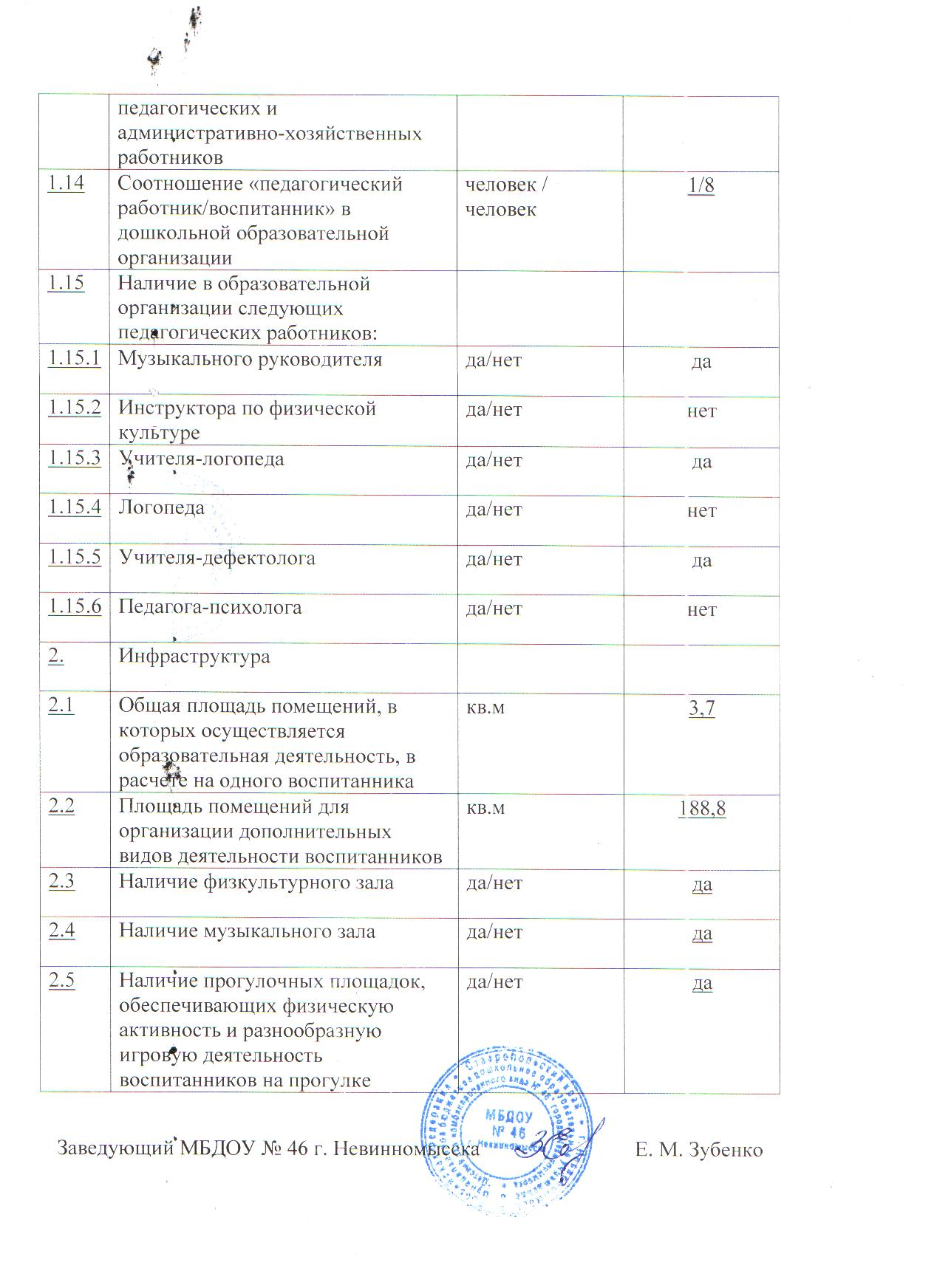 Рассмотрено:на заседании Педагогического советапротокол № 5 от 04.08.2017 г.Утверждено: приказом МБДОУ № 46            г. Невинномысска           от «04» августа 2017 г. № 99______________ Е.М.ЗубенкоРассмотрено:на заседании Совета родителей (законных представителей)протокол № 2 от 04.08.2017 г.Учебный годНе пропустили по болезни ни одного раза(чел.)Пропустили по болезни 1-2 раза(чел.)Пропустили по болезни более 3-х раз(чел.)2016-2017547286Год1 группа здоровья(%)2 группа здоровья(%)3 группа здоровья(%)4 группа здоровья(%)5 группа здоровья(%)2017278173-     № п/пПоказатели   Единица измерения1.Образовательная деятельность1.1Общая численность воспитанников, осваивавших образовательную программу, дошкольного образования. В том числе:человек2071.1.1В режиме полного дня (8-12 часов)человек2071.1.2В режиме кратковременного пребывания (3-5 часов)человек-1.1.3В семейной дошкольной группечеловек-1.1.4В форме семейного образования с психолого-педагогическим сопровождением на базе дошкольной образовательной организациичеловек-1.2Общая численность воспитанников в возрасте до 3 летчеловек241.3Общая численность воспитанников в возрасте от 3 до 8 летчеловек1831.4Численность/ удельный вес численности воспитанников в общей численности воспитанников, получающих услуги присмотра и ухода:человек %207/1001.4.1В режиме полного дня (8-12 часов)человек %207/1001.4.2В режиме продленного дня (12-14 часов)человек %-1.4.3В режиме круглосуточного пребываниячеловек %-1.5Численность/удельный вес численности воспитанников с ограниченными возможностями здоровья в общей численности воспитанников, получающих услуги:человек %51/251.5.1По коррекции недостатков в физическом и (или) психическом развитиичеловек %51/251.5.2По усвоению образовательной программы  дошкольного образованиячеловек %51/251.5.3По присмотру и уходучеловек %51/251.6Средний показатель пропущенных дней при посещении дошкольной образовательной организации по болезни на одного воспитанникадень21,31.7Общая численность педагогических работников, в том числе:человек261.7.1Численность/удельный вес численности педагогических работников, имеющих высшее образованиечеловек %13/501.7.2Численность/удельный вес численности педагогических работников, имеющих высшее образование педагогической направленности (профиля)человек %13/501.7.3Численность/удельный вес численности педагогических работников, имеющих среднее профессиональное образованиечеловек %13/501.7.4Численность/удельный вес численности педагогических работников, имеющих среднее профессиональное образование педагогической направленности (профиля)человек %13/501.8Численность/удельный вес численности педагогических работников, которым по результатам аттестации присвоена квалификационная категория, в общей численности педагогических работников, в том числе: человек %18/691.8.1Высшаячеловек % 18/691.8.2Перваячеловек %-1.9Численность/удельный вес численности педагогических работников в общей численности педагогических работников, педагогический стаж которых составляет:человек %15/631.9.1До 5 летчеловек %2/81.9.2Свыше 30 летчеловек %11/421.10Численность/удельный вес численности педагогических работников в общей численности педагогических работников в возрасте до 30 летчеловек %0/01.11Численность/удельный вес численности педагогических работников в общей численности педагогических работников в возрасте от 55 летчеловек %9/351.12Численность/удельный вес численности педагогических и административно-хозяйственных работников, прошедших за последние 5 лет повышение квалификации/профессиональную переподготовку по профилю педагогической деятельности или иной осуществляемой в образовательной организации деятельности, в общей численности педагогических и административно-хозяйственных работниковчеловек %27/961.13Численность/удельный вес численности педагогических и административно-хозяйственных работников, прошедших повышение квалификации по применению в образовательном процессе федеральных государственных образовательных стандартов в общей численности педагогических и административно-хозяйственных работниковчеловек %24/921.14Соотношение «педагогический работник/воспитанник» в дошкольной образовательной организациичеловек / человек1/81.15Наличие в образовательной организации следующих педагогических работников:1.15.1Музыкального руководителяда/нетда1.15.2Инструктора по физической культуреда/нетнет1.15.3Учителя-логопедада/нетда1.15.4Логопедада/нетнет1.15.5Учителя-дефектологада/нетда1.15.6Педагога-психологада/нетнет2.Инфраструктура2.1Общая площадь помещений, в которых осуществляется образовательная деятельность, в расчете на одного воспитанникакв.м3,72.2Площадь помещений для организации дополнительных видов деятельности воспитанниковкв.м188,82.3Наличие физкультурного залада/нетда2.4Наличие музыкального залада/нетда2.5Наличие прогулочных площадок, обеспечивающих физическую активность и разнообразную игровую деятельность воспитанников на прогулкеда/нетда